Music Rudiments				                                   Name_________________________Worksheet 4.2 Identifying triads with lead sheet notationIdentify the following triads using lead sheet notation.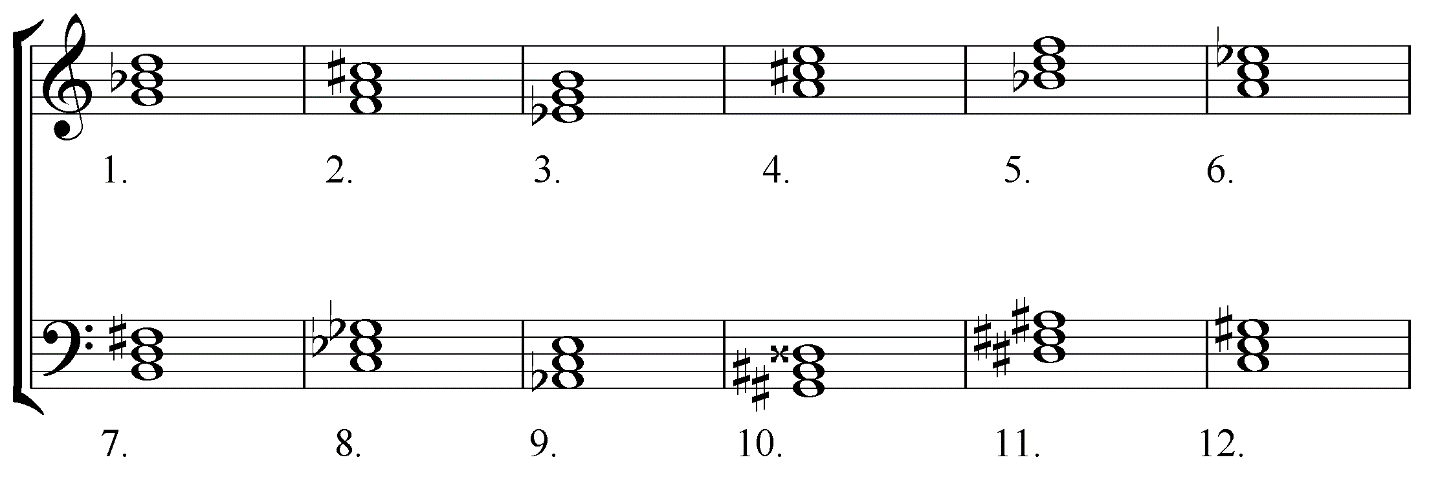 Construct the indicated triads.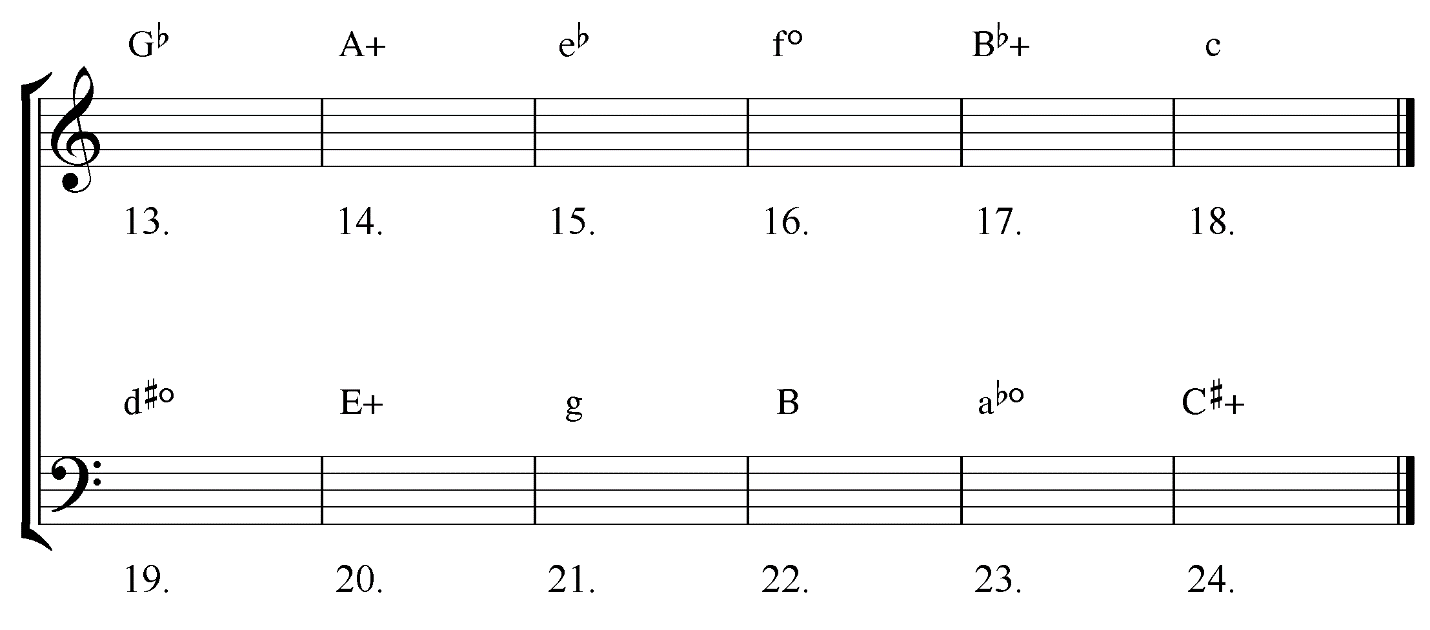 